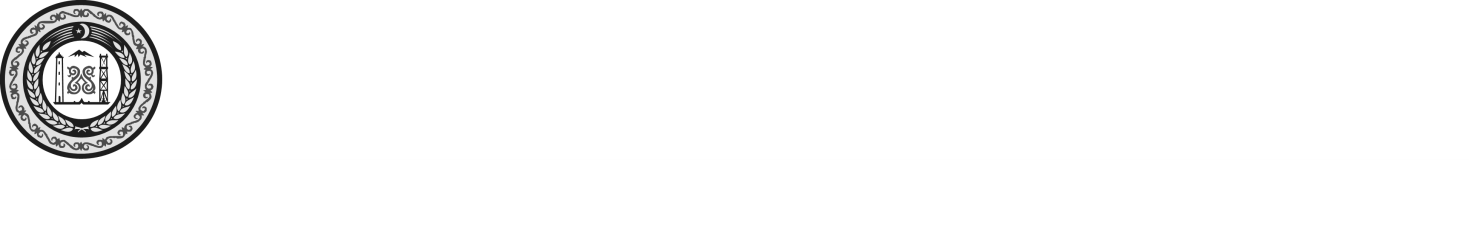 СОВЕТ ДЕПУТАТОВ НАДТЕРЕЧНОГО  МУНИЦИПАЛЬНОГО РАЙОНА ЧЕЧЕНСКОЙ РЕСПУБЛИКИ(Совет депутатов Надтеречного муниципального района Чеченской Республики)НОХЧИЙН РЕСПУБЛИКАНДЕПУТАТИН КХЕТАШО НАДТЕРЕЧНИ МУНИЦИПАЛЬНИ КIОШТАН (Депутатин кхеташо Надтеречни муниципальни кIоштан)     РЕШЕНИЕ «11»_мая_2022г.                                 с.Знаменское                                          № 14-2 О назначении аудитора контрольно-счетного органа Надтеречного муниципального районаВ соответствии с частью 6 статьи 6 Федерального закона от 7 февраля 2011 года № 6-ФЗ «Об общих принципах организации и деятельности контрольно-счетных органов субъектов Российской Федерации и муниципальных образований», руководствуясь Уставом Надтеречного муниципального района, решениями Совета депутатов Надтеречного муниципального района от 25.02.2022г. №9-2 «О создании контрольно-счетного органа Надтеречного муниципального района и об утверждении Положения о контрольно-счетном органе Надтеречного муниципального района» и от 17.03.2022г. №11-2 «Об утверждении Порядка рассмотрения кандидатов на должность председателя и аудитора контрольно-счетного органа Надтеречного муниципального района и их назначения», Совет депутатов Надтеречного муниципального района четвертого созываРЕШИЛ:1. Считать предложенную председателем контрольно-счетного органа Надтеречного муниципального района кандидатуру  Бамбатиева Аслана Султановича  соответствующей требованиям, предъявляемым действующим законодательством к кандидатам  на должность аудитора контрольно-счетного органа Надтеречного  муниципального района. 2.	Назначить на муниципальную должность аудитора контрольно-счетного органа Надтеречного муниципального района Бамбатиева Аслана Султановича  с 11.05.2022г. 	3.	Настоящее решение разместить на официальном сайте Совета депутатов  Надтеречного муниципального района.	4.	Настоящее решение вступает в силу со дня его принятия.                                         И.о. главы Надтеречного муниципального района			                                  М.В. Жамаев